Procès verbal de décisions du conseil d’U.F.R.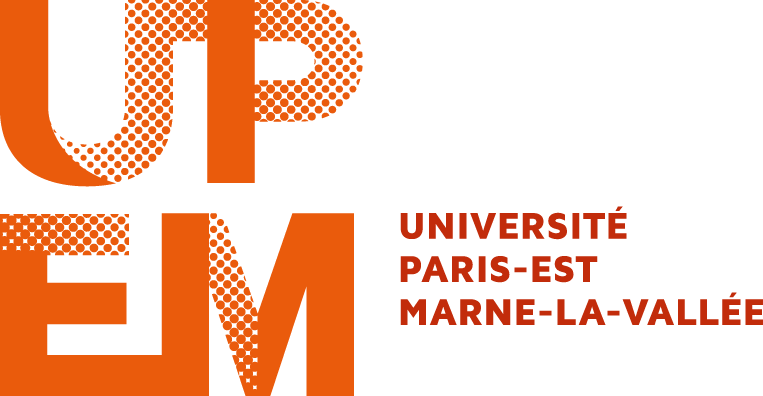 Langues et Civilisations du mardi 23 mai 2017Présents : Alain Barbulesco, Marie-Françoise Alamichel, William Dow, Florent Dabriou, Isabelle Mornat, Valérie Vauthier, Marie-Blanche Requejo, Gilles Robel, Corinne Vancon, Pierre Serne (pouvoir à Gilles Robel), Mathilde Adam (pouvoir Florent Dabriou), Christine Delfour (pouvoir Marie-Blanche Requejo), Melissa Ergun (pouvoir à Florent DabriouAbsents ou excusés : Lionel Dufaye,Xavier Pacini, Jennyfer SchriverInvités : Xavier Lemoine, Claire Delahaye, Emmanuel VincenotSecrétaire de séance : Gilles RobelOrdre du jour :PV du conseil du 28 MARS 2017 (vote)Remontées des MCC spécifiques (vote)Calendrier (vote)ouverture du parcours anglais/chinois en master CI deuxième année, la suite de l'ouverture du parcours en M1 (vote)discussion sur le suivi de carrière (CNU section 14)discussion sur le problème des surveillances au cours de la session d'examen actuelle.Points diversApprobation du Procès-Verbal du conseil d’UFR du 28 mars 2017Il est demandé un plus grand formalisme dans la rédaction des PV afin de permettre une meilleure lisibilité. Il est proposé que le PV modifié soit soumis au vote lors du prochain conseil d’UFR.La proposition est adoptée à l’unanimité. 2. Modalités Spécifiques de Contrôle des Connaissances. En licence LEA il est proposé de tout reconduire à l’identique. La moyenne finale de l’étudiant sera divisée par 2 en cas d’absence en CM et en TD. L’enseignant doit faire passer une feuille d’émargement réalisé par le secrétariat en CM. Il semble nécessaire de faire pression sur les étudiants pour qu’ils viennent en cours. Ajouter le nombre d’absences tolérées. Remplacer le terme « assistance » par « présence ». Expliciter les termes « CC » « CT » « ECUE ». Vote sous réserves des modifications : Votants: 10Pour 10Contre 0Abstention 0 3. Calendriers de l’année 2017-2018 et discussion sur les surveillances d’examensOn ne touche pas aux 2 semaines de début janvier car la matière est mutualisée avec l’UFR LACT qui a déjà adopté son calendrier. Le conseil déplore qu’on soit ainsi mis devant le fait accompli. Rappel : Il faut laisser 15 jours de de délai réglementaire entre la session examen et  la session de rattrapage. M-B. Requejo propose qu’on tente d’organiser dans le cadre du contrôle continu tout ce qui relève des examens de langue pour alléger la session d’examen des semestres pairs. Donc on n’a que des épreuves de 3h. On pourrait envisager davantage d’examens oraux pour les sessions de rattrapage et remplacer l’examen par du contrôle continu au 2ème semestre. A. Barbulesco déclare qu’il n’est pas favorable à ce changement car les examens sont un facteur d’égalité entre tous les étudiants. Organiser les partiels pendant les 12 semaines de cours revient  à supprimer 2 semaines de cours, ce n’est pas souhaitable.G. Robel partage le souhait de maintenir de vraies sessions d’examen et n’est pas d’accord pour qu’on assujettisse le pédagogique aux contraintes administratives (problèmes de surveillance). Si nécessaire on peut consacrer un budget aux surveillances d’examen. I. Mornat souligne que nous manquons de personnel enseignant pour assurer les surveillances. Ce n’est pas le rôle des secrétaires de surveiller des examens.  W. Dow suggère qu’on soit plus directifs et que le planning des surveillances soit imposé aux enseignants dont c’est une obligation de service. Un membre du conseil souligne qu’il faut laisser un délai de correction suffisant pour les PRAGS qui ont beaucoup de copies à corriger. Un membre du conseil suggère qu’on transforme l’examen de la semaine 12 en examen commun mutualisé. I. Mornat souligne que quand il y a plusieurs groupes avec plusieurs enseignants, il est préférable d’organiser un examen. F. Dabriou représentant des étudiants explique qu’il est bien d’avoir une vraie session d’examen. Il n’est pas favorable à ce qu’on les fasse pendant les cours car on perd des cours. G. Robel regrette que la  semaine 13 soit placée avant les vacances de Noël. Les étudiants n’auront pas la possibilité de réviser pendant les vacances pour passer l’examen début janvier.  M-F Alamichel propose qu’on mette 2 matières importantes en commun lors de l’examen. C. Delahaye : donner de la souplesse et la possibilité à ceux qui le souhaitent de faire un examen. Possible de faire des surveillances mutualisées en semaine 12. MF. Alamichel : En master ALC  pas de session d’examen en S2. Il est bien d’avoir les rattrapages en même temps que ls sessions d’examen pour mutualiser les surveillants. Il faut veiller à mettre les épreuves longues au début des sessions. Conclusion : Pas de disparition de l’examen mais la session est plus courte. La direction travaille avec le LACT sur le calendrier pour ne plus se faire imposer les choix du LACT.Suppression éventuelle d’examen de langue orale.I Mornat va demander un bilan précis des surveillances faites par les secrétaires. Les calendriers sont soumis aux votesPour : 6 Votants : 10Contre : 0Abstentions : 44. Ouverture d’un parcours chinois en M2 Master Commerce International Cela fait suite à l’ouverture du parcours en M1. On ouvre un parcours qui se rajouter aux 2 parcours existant anglais est et anglais allemand : les étudiants chinois s’ajoutent. Cours dédoublés. Thème version, civilisation ,négociation. Même éventail de cours. Les M2 viennent tous du M1 de chez nous. On prendra aussi des gens de l’extérieur. En M1 ils viennent tous de l’extérieur. Recrutement sur les autres LEA ou ailleurs en région parisienne 70 candidatures pour 7 ou 8 places. Partenariat avec université chinoise. Les étudiants chinois sont envoyés 1 an pour se former ici. Effectifs : 35 places au total. Dépend aussi de l’apprentissage s’ils ont déjà un contrat d’apprentissage. Le problème est que le niveau d’anglais et de français mauvais en M1. Il existe aussi un problème de plagiat. eLs plagiaires ont été sanctionnés et rappelés au règlement. Surveillance plus assidue nécessaire pendant les examens. La moitié des chinois ne vient pas directement de Chine. 3 ou 4 étudiants de Chine. Vote Votants : 10Pour 10Contre 0 Abstention 04. Point sur les effectifs et l’absence de maîtrise des fluAbsences en examen LCA : 50% d’absents. Pas en espagnol. LEA 2 et 3 : peu de déperdition. En espagnol on est passé en pastille verte APB : 130 étudiants de 1ère année. Capacité d’accueil 120. Des problèmes d’enseignants et de salles sont à prévoir. Lettres : pastille verte. Anglais : pastille orange. Capacité d’accueil déjà atteinte. Un courrier du ministère a été reçu il y a deux mois obligeant d’augmenter les capacités. G. Robel suggère qu’on tire le signal d’alarme et qu’on fasse remonter les inquiétudes sur capacités d’encadrement. Avant en  LEA : 180 places 150 places en espagnol. 85 néo-entrants et les autres internes. Le Ministère a dit qu’il faut prendre le maximum de monde et passer à 110. Bel exemple d’autonomie! On n’a pas bougé la capacité globale donc beaucoup plus de néo. Moins de gens matures. LCA : 150 de capacité d’accueil dont 20 redoublants. 120 neo. Xavier Lemoine a demandé 110 néo entrants et 20 réorientations. On lui a demandé de prendre 120 néo donc les réadmissions ont baissé à 5. Toutes les réadmissions sont de droit. Plus le droit de sélectionner en L1.  Uniquement en L2 et L3. Les réo externes sont les gros flux et on n’a plus la main. Pression sur capacité d’accueil. Le problème est qu’avec les néo il y a énormément de perte. On n’a plus du tout la main sur les néo-entrants. Tous les arguments pédagogiques sont écartés. On ne doit pas nous reprocher le taux d’échec important dans ces circonstances. Est-il vrai qu’on perd nos crédits si taux d’échec trop fort? Ce qui joue c’est la différence entre nombre d’inscrits et ceux qui passent les examens. Le ministère fait une remontée CISE à partir d’Apogée. En début d’année  (janvier) il faut absolument noter. Il suffit d’une note dans Apogée pour que les 100% d’inscrits aient une note. Crédits calculés sur ces chiffres. Nombre de personnes présentes aux examens. I Mornat va poser la question à la DPEP sur ces questions. 5. Points divers- Plus besoin de faire la ventilation par parcours dans VSF. On déclare ce qui est majoritaire. Projets tutorésUn étudiant passé dans toutes les classes pour présenter le projet. Ils ont eu quelques réponses favorables et encourageantes.2 lieux possibles : bibliothèque G Perec ou nouveau bâtiment Lovelace. MEEFBons résultats. En Anglais 11 étudiants admissibles sur 14. Prépa colles pendant 3 semaines. Super travail des collègues en MEEF et étudiants bien formés en licence. Espagnol : 80% admissibles. 